Nombre: __________________________________          Periodo __________                                       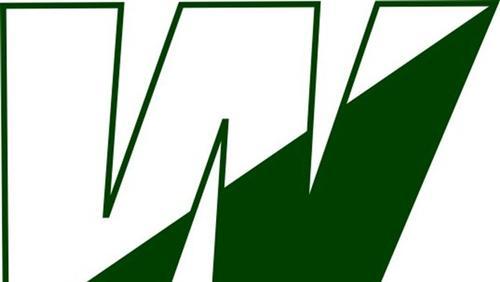 AP Spanish Language and CultureTrabajo de verano Wakefield HS 2020-2021 Mandatorio= Quiz GradeEste año, tienen la posibilidad de entregarlo antes de terminar el curso. Pregunten a su profesor si tienen dudas. Hay 3 actividades para practicar las habilidades auditivas, de lectura y de escritura. No van a tener que entregar ningún trabajo para demostrar que hablaron español durante el verano, pero esperamos que así sea. Cada una de las actividades tiene un modelo para que tengan una idea de cómo debe verse el trabajo cuando lo entreguen en septiembre. ¡Buena suerte, diviértanse y los esperamos en septiembre!-Sra. Buzzi, Sr. Arango, Sra. Costa y Sr. Trave PRIMERA PARTE: PODCASTS- (escuchar 2 EPISODIOS y resumirlos)Website: Notes in Spanish Gold Season 2    https://www.notesinspanish.com/category/notes-in-spanish-gold-audio/Escojan dos podcasts que les parezcan interesantes y escriban un breve resumen para explicar los detalles más importantes de lo que se dice. Estos son los requisitos:un párrafo bien organizado (introducción, nudo, desenlace al estilo “chunk”) Schaffer chunkentre 50 - 70 palabras tu opinión personal sobre el tópico  Al menos 1 subjuntivo en cada podcast.Buen uso de transiciones para conectar las ideas [al principio, así que, luego, ojalá que, es importante que, aunque, sin embargo, por eso, por un lado, por el otro lado, etc.]Podcast 1:  Episodio # ______ Tema ___________________________________________________________________________________________________________________________________________________________________________________________________________________________________________________________________________________________________________________________________________________________________________________________________________________________________________________________________________________________________________________________________________________Podcast 2: Episodio # ________ Tema _________________________________________________________________________________________________________________________________________________________________________________________________________________________________________________________________________________________________________________________________________________________________________________________________________________________________________________________________________________________________________________________________________________SEGUNDA PARTE: Cinco noticias – (Leer y escuchar)El objetivo es que se familiaricen con los enlaces (links) que aparecen a continuación. Estos enlaces los vamos a continuar usando durante todo el año no solo para estar informados sino también para que se sientan mejor preparados cuando se enfrenten al examen de AP en mayo.  http://cnnespanol.cnn.com/http://elpais.com/http://www.rtve.es/http://www.un.org/spanish/News/https://www.abc.es/https://www.elmundo.es/https://www.lavanguardia.com/UNIVISIÓN  BBC.com/mundo Telemundo noticiashttp://www.clarin.com/http://espndeportes.espn.go.com/El Tiempo(colombia)Van a mantener un registro (log) de 5 noticias que lean durante el verano. Deben escribir la fecha de la noticia, la fuente (cnn, el país, etc.), el tipo de noticia y un resumen de unas 30 palabras; por último, escriban la fecha en que leyeron la noticia. Escojan artículos de temas variados como: medio ambiente, cultura, política, farándula, educación, psicología, ciencias, deportes, y traten de que sean de países diferentes. TERCERA PARTE: CARTA FORMAL  Escribe una carta formal a Dr. Willmore. La carta debe tener entre 100 y 120 palabras. Esta es la información que debes incluir en la carta:Preséntate: tu nombre, edad, familia, herencia cultural, intereses personales, cuánto tiempo llevas hablando/ estudiando español y atributos positivos que te describen.¿Qué hiciste durante el verano? **usa el pretérito y el imperfectoSi tuvieras que escoger cuál de las 5R’s de Wakefield es más importante para ti, ¿cuál sería y por qué?“Respect, Rigor, Resilience, Relationships and Results”4      ¿Qué esperas de tu clase de AP en español este año? **usa el subjuntivoFecha: ________________Estimado Dr. Willmore:___________________________________________________________________________________________________________________________________________________________________________________________________________________________________________________________________________________________________________________________________________________________________________________________________________________________________________________________________________________________________________________________________________________________________________________________________________________________________________________________________________________________________________________________________________________________________________________________________________________________________________________________________________________________________________________________________________________________________________________________________________________________________________________________________________________________________________________________________________________________________________________________________________________________________________________________________________________________________________________________________________________________________________________________________________________________________________________________________________________________________________________________________________________________________________________________________________________________________________________________________________________________________________________________________________________________Atentamente, _____________________________ (tu nombre) FYI: This is the AP Spanish Language exam format. More information about this course, can be found at : https://apcentral.collegeboard.org/courses/ap-spanish-language-and-culture?course=ap-spanish-language-and-culture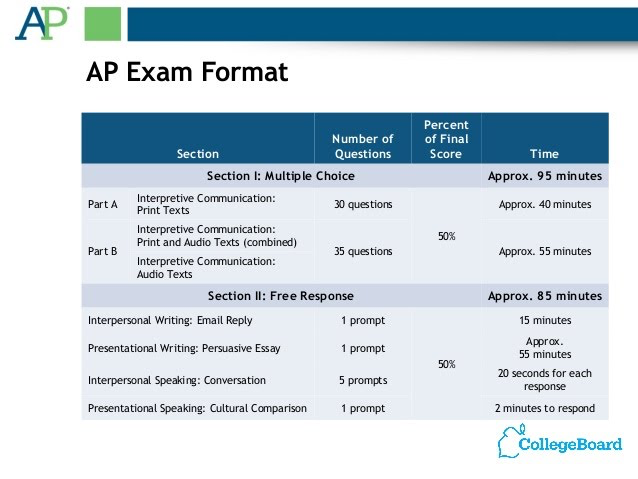 Fecha y fuente de la noticiaTEMAResumenFecha en la cual leíste la noticia Fecha ___________Fuente (source)_________________¿Esta noticia tiene video? Sí  o  NoFecha y fuente de la noticiaFecha en la cual leíste la noticia Fecha ___________Fuente _________________¿Esta noticia tiene video? Sí  o  NoFecha ___________Fuente _________________¿Esta noticia tiene video? Sí  o  NoFecha ___________Fuente_________________¿Esta noticia tiene video?   Sí  o  NoFecha ___________Fuente_________________¿Esta noticia tiene video?   Sí  o  No